KOS- Rennet 2018Kirkenes og omegn skiklubb inviterer til 2- dagers skifest på Kirkenes skistadion.  (17-18.2 2018 Lørdag - Søndag) Vi har den gleden i år å kunne informere om at det vil bli internasjonal deltakelse fra Russland, dette er vi veldig stolte over å få til. KOS-rennet er også en del av SNN-cupen i både Øst og Vest-Finnmark – vi vet det er langt mellom Øst og Vest, men vi håper på god deltakelse fra hele fylket. Videre blir rennene på vår flotte og intime stadion ved innkjøringen til Kirkenes. Lørdag; KOS-rennet dag I – SNN-SPRINT’nBarnerenn, Klassisk 3 til 7 år. Påmelding kl 10:00-10:20 (Påmelding stenges 10.20), start 10:30 til 10:45Sonerenn, Klassisk sprint start 8-12 år ca. kl 11.15  (SNN-Cup 11-12 år)8-12 år: Alle går prolog samt alle går til finale. Kretsrenn 13 år og eldre – SNN-Cup, Klassisk sprint  start ca. 11.45 og utover. Alle går prolog, A og B finaler i to og to klasser. I klasser med få deltakere går flere årsklasser sammen i finaler. Søndag; KOS-rennet dag II - LangSone og Kretsrenn, Fristil enkeltstart 8 år o.e. kl 10:30Påmelding:Sone – og Kretsrenn lørd/sønd;  Frist. Onsdag 14.2/18 kl 23:59 – Min idrettBarnerenn lørd 17.2; Påmelding ved oppmøte – Varmestua, kr 50,-.Startkontingent sone og kretsrenn i hht til Norges skiforbunds satser.Rennkontor: Varmestua, SkytterhusfjelletKafe/ Premieutdeling: Kafe og Premieutdeling begge dager på Hesseng Flerbrukssenter, det vil også være enkel kafe i Varmestua under arrangementet, begge dager, men med begrense plass. Bål og varme seg ved.Premieutdeling - Barnerenn lørdag foregår også på Hesseng flerbrukssenter, gymsal. Overnatting. Hesseng Flerbrukssenter kr 100,-/stk. Navnelister må leveres inn. Klubbene som overnatter må stille med brannvakt. Klubbene ordner selv bespisning til alle måltider. Evt skader dekkes av klubb/klubbens utøver. Utstyr på klasserom skal ikke røres. Tøffest uten fluor!KOS kjører en tydelig profil: vi er tøffest uten fluor, vi støtter kampanjen og anbefaler alle å bruke fluorfrie produkter!  https://www.facebook.com/toffestutenfluor/Best på FAIR PLAY!Vi legger ekstra start lister i nummerposene, og oppfordrer alle foreldre, utøvere og støttespillere til å heie på alle som stiller opp til start – Sammen får vi flest mulig – lengst mulig!  Skismøring: UtendørsVi følger barneidrettbestemmelsen for publisering av tider mellom 8-10 år. Muligheter for basseng – og noen årsklasser vil få gratis basseng billetter under premieutdelingen, Bassenger er i Kirkenes. Rennleder: -Thomas Pettersen tlf 917 89574 // Ass Rennleder Atle Staalesen tlf 905 58503 – Løypesjef: Stig Sagen 91836048– TD: Geir Dalvik, Pasvik Hauk- VELKOMMEN til en forrykende ski-helg i Grensebyen Kirkenes- Vennlig hilsen KOS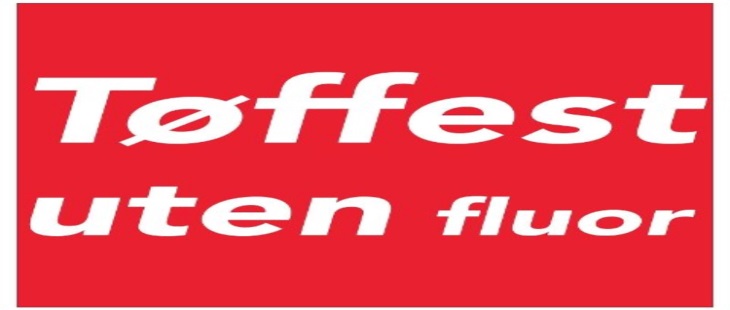 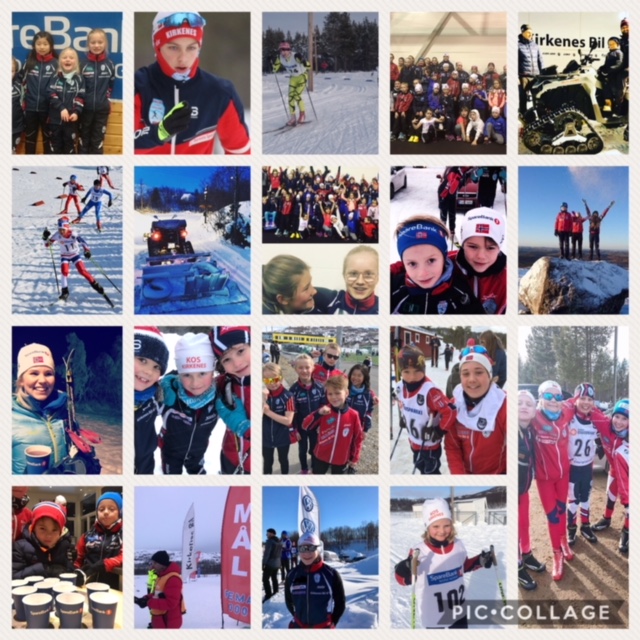 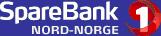 KlasserDistanse LørdagDistanserDistanseSøndagDistanserJ/G 8       (2010)600 m600 m1 km1 kmJ/G 9       (2009)600 m600 m1 km1 kmJ/G 10     (2008)600 m600 m1 km1 kmJ/G 11     (2007)600 m600 m3 km3 kmJ/G 12     (2006)600 m600 m3 km3 kmJ/G 13     900 m900 m4 km2x2 kmJ/G 14900 m900 m4 km2x2J/G 15900 m900 m6 km2x3J/G 16900 m900 m6 km2x3K 17900 m900 m6 km2x3K 18900 m900 m6 km2x3K 19-20900 m900 m6 km2x3K Senior900 m900 m6 km2x3K +35900 m900 m6 km2x3K Veteran 50+900 m900 m6 km2x3M 17900 m900 m9 km3x3M 18900 m900 m9 km3x3M 19-20900 m900 m9 km3x3M Senior900 m900 m9 km3x3M +35900 m900 m9 km3x3M Veteran 50 +900 m900 m9 km3x3Åpen klasse900 m900 m3 km3